ANNEX 9 – WORKSHOP TRAINING REPORT AND PROGRAMME: Banana research in Africa: Modern breeding techniques, regulatory and biosafety issues; 19th-30th September 2016; NARL, Kawanda, Uganda.TRAINING REPORT Detailed Programme 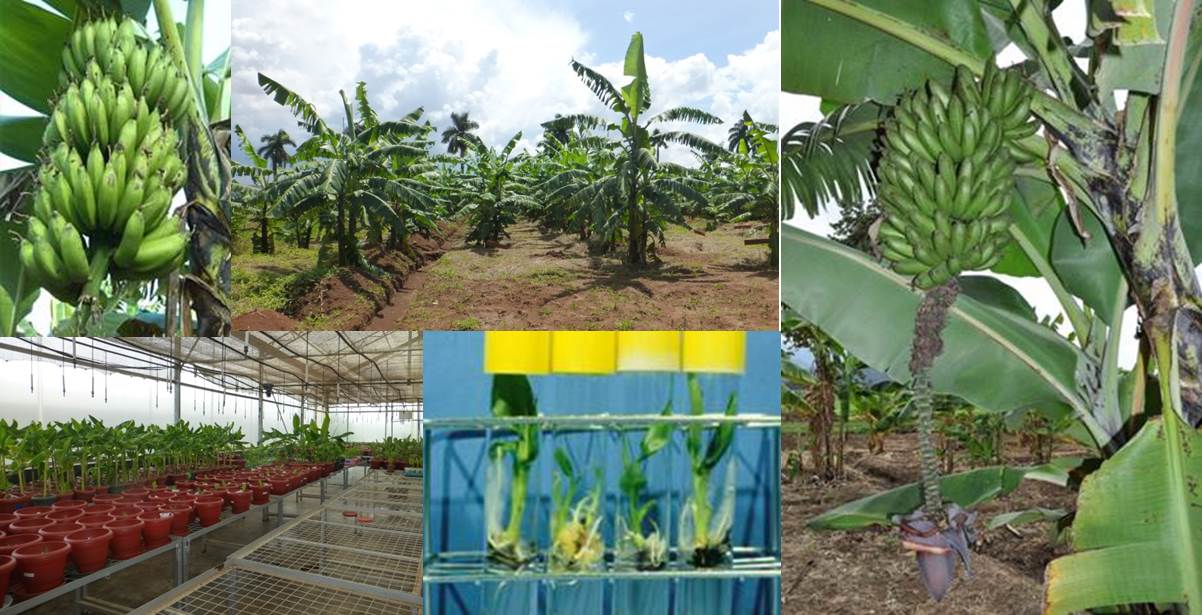 Banana research in Africa: Modern breeding techniques, regulatory and biosafety issues19th-30th September 2016 ProgramVenue: National Agricultural Research Laboratories, NARO-Kawanda, P.O. Box 7065, UgandaRoom: NARL-Conference Hall Kawanda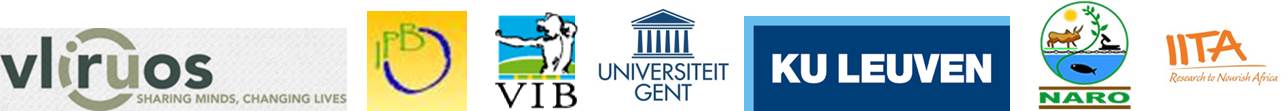 TITLE/TOPICBanana research in Africa: Modern breeding techniques, regulatory and biosafety issues ORGANIZING UNIT/PROJECTBanana breeding unit.International Plant Biotechnology Outreach of VIB, Ghent University and KU Leuven, in collaboration with Uganda's National Agricultural Research Organization (NARO) and International Institute of Tropical Agriculture (IITA), and linked to the IITA-led Project: Improvement of banana for smallholder farmers in the Great Lakes Region of AfricaDATE AND LOCATION19th – 30 September, 2016, Kawanda Research Station, Kampala, UgandaRATIONALE OF THE TRAINING To create a network of scientists across Africa to share lessons and build on successes and learn about the regulatory and risk assessment principles relevant to Africa. To train decision makers to faster approve and assist with the release of new hybrids and GM bananas.OBJECTIVESTrain participants on modern breeding techniques, how to collect relevant and reliable data to perform risk analysis, and on how to communicate scientific results and goals.COURSE OUTLINE/DESCRIPTIONWorkshop included some formal presentations as well as field and practical demonstration and training; attendees worked together with each other. See below tablePARTICIPANTS ATTENDED (please break down by gender, and grouping (country, research centers, community, private professional, civil society, government professional, etc.)28 participants 14 female, 14 male;See table-Nigeria: 6; Kenya: 2; Malawi: 1; Ghana: 2; Cameroon: 1; Tanzania: 2; Uganda: 14-University: 4; Research institute: 19; National agency: 5CORE COMPETENCYStudents, scientists and professionals from the public and industrial sector, who are involved in local crop (banana) improvement or GM regulatory programs.CRPRTBHUBEasternPREREQUISITEResearchers and breeders involved in breeding programmes and especially Banana BreedingHolder of Bachelor (or equivalent) in Science, Plant Biotechnology, Agricultural or Bioengineering SciencesGood knowledge of EnglishTRAINING LANGUAGEEnglishLIST OF MATERIALS DISTRIBUTED De Buck, S. and Swennen, R. 2016. Bananas the Green Gold of the South. VIB Fact Series. IPBO, Ghent, Belgium. 55 pagesTRAINING METHODS APPLIED (Methods include: lecture, field visit, panel discussion, multimedia presentation, group practice, etc.)lectures, demonstrations, group session, field sessions, EXPECTATIONS EXPRESSED BY THE PARTICIPANTS AT THE BEGINNING OF THE COURSETo understand what is banana breeding and why the impact is so slow. HOW FAR HAVE THE EXPECTATIONS BEEN MET?Participants have learned that banana hybrids exists and that through better policymaking, communications, results interpretation, that existing banana hybrids and GM plants can be faster released to farmers.CHALLENGES/BARRIERS ENCOUNTEREDDecision making and rules are not clear for each countryLESSONS/RECOMMENDATIONSProvides an opportunity for scientists in Africa to advance their research and communication skills and by networking they can learn on progress from each other.OVERALL COST OF HOLDING THE TRAINING$26,237.20 USD ATTACHMENT:Calendar List of training materialsList of ParticipantsResult of training evaluation PhotosOthersSee: http://www.isaaa.org/kc/cropbiotechupdate/article/default.asp?ID=14836See belowATTACHMENT:Calendar List of training materialsList of ParticipantsResult of training evaluation PhotosOthers De Buck S. and Swennen R. 2016. Bananas the green gold of the South, VIB Fact seriesDropbox: https://www.dropbox.com/sh/409zpvd2ic3szy5/AACiYubEnjAL1RI7J7pHKwMya?dl=0ATTACHMENT:Calendar List of training materialsList of ParticipantsResult of training evaluation PhotosOthersSee belowATTACHMENT:Calendar List of training materialsList of ParticipantsResult of training evaluation PhotosOthersATTACHMENT:Calendar List of training materialsList of ParticipantsResult of training evaluation PhotosOthersATTACHMENT:Calendar List of training materialsList of ParticipantsResult of training evaluation PhotosOthersATTACHMENT:Calendar List of training materialsList of ParticipantsResult of training evaluation PhotosOthersParticipantsParticipantsAderinola PatrickAdu-Gyamfi Monica OdeAli MiltonAmumpaire DoreenArogudade OlawaleBuregyeya HenryEmerenini EmilymaryKemigisa JulietMeke GeraldMonono Ekwa YawaMuoma JohnMusiime DenethMusungu SallyMwami CharlesMwangi MaryMulongo MarthaNamuddu Mary GorrethNansamba MoureenNkansah Bella RosalingNwachukwu Emmanuel ChikaNyangwire BettyOlaniyi Monioluwa OmolaraOragwa LeonardOyesigye NabothOweitu Celsus CeasarRwakaharuza AlivanSamanya LillianSwai DignaAderinola PatrickAdu-Gyamfi Monica OdeAli MiltonAmumpaire DoreenArogudade OlawaleBuregyeya HenryEmerenini EmilymaryKemigisa JulietMeke GeraldMonono Ekwa YawaMuoma JohnMusiime DenethMusungu SallyMwami CharlesMwangi MaryMulongo MarthaNamuddu Mary GorrethNansamba MoureenNkansah Bella RosalingNwachukwu Emmanuel ChikaNyangwire BettyOlaniyi Monioluwa OmolaraOragwa LeonardOyesigye NabothOweitu Celsus CeasarRwakaharuza AlivanSamanya LillianSwai DignaNigeriaGhanaUgandaUgandaNigeriaUgandaNigeriaUgandaMalawiCameroonKenyaUgandaKenyaUgandaKenyaUgandaUgandaUgandaGhanaNigeriaUgandaNigeriaNigeriaUgandaUgandaUgandaUgandaTanzaniaNational Biotechnology Development Agency (NABDA)CSIR-CROPS Research InsituteNational Agricutltural Research Laboratories (NARL)NARLNational Horticultural Research InsituteNARLNational Biotechnology Development AgencyNARLNational Biosafety Regulatory CommitteeInstitute of Agricultural Research for Development (IRAD)Masinde Muliro University of Science and TechnologyNARLUniversity of NairobiNARLKenyatta UniversityNARLNARLNARLFood and Drugs AuthorityNABDANARLNational Open University of NigeriaNABDANARLNARLNARLNational Crops Resources Research Institute (NaCCRI)International Institute of Tropical AgricultureNational Biotechnology Development Agency (NABDA)CSIR-CROPS Research InsituteNational Agricutltural Research Laboratories (NARL)NARLNational Horticultural Research InsituteNARLNational Biotechnology Development AgencyNARLNational Biosafety Regulatory CommitteeInstitute of Agricultural Research for Development (IRAD)Masinde Muliro University of Science and TechnologyNARLUniversity of NairobiNARLKenyatta UniversityNARLNARLNARLFood and Drugs AuthorityNABDANARLNational Open University of NigeriaNABDANARLNARLNARLNational Crops Resources Research Institute (NaCCRI)International Institute of Tropical Agriculturepaderynola@gmail.comKonashiela2005@yahoo.comMalibiotech18@gmail.comamumpadoreen@gmail.comArogundade_olawale@yahoo.co.ukrodneyb@kari.go.ugemereniniemilymary@gmail.comkemij25@gmail.comgmeke@hotmail.comymekwado@yahoo.comjmuoma@mmust.ac.kedenmusiime@yahoo.commrnmusungu@gmail.commukcharles@gmail.commwangi.mary@ku.ac.kemerciemulo@gmail.commariegorreth@gmail.commoureen.nansamba@gmail.combella.nkansah@fdaghana.gov.ghmrechika@gmail.combettynyangwire@gmail.commolaniyi@noun.edu.ngleojy4real@yahoo.comnabothoyesigye@ymail.comoweitu@gmail.comrwakaharuza@gmail.comsamanya.lillian@gmail.comdignaswai@yahoo.compaderynola@gmail.comKonashiela2005@yahoo.comMalibiotech18@gmail.comamumpadoreen@gmail.comArogundade_olawale@yahoo.co.ukrodneyb@kari.go.ugemereniniemilymary@gmail.comkemij25@gmail.comgmeke@hotmail.comymekwado@yahoo.comjmuoma@mmust.ac.kedenmusiime@yahoo.commrnmusungu@gmail.commukcharles@gmail.commwangi.mary@ku.ac.kemerciemulo@gmail.commariegorreth@gmail.commoureen.nansamba@gmail.combella.nkansah@fdaghana.gov.ghmrechika@gmail.combettynyangwire@gmail.commolaniyi@noun.edu.ngleojy4real@yahoo.comnabothoyesigye@ymail.comoweitu@gmail.comrwakaharuza@gmail.comsamanya.lillian@gmail.comdignaswai@yahoo.comOrganizersOrganizersDe Buck SylvieGheysen GodelieveHeijde MarcKubiriba JeromeMagala Annette NakitendeSwennen RonyBelgiumBelgiumBelgiumUgandaUgandaBelgiumBelgiumBelgiumBelgiumUgandaUgandaBelgiumIPBO/VIB-UGentIPBO and UGentIPBO/VIB-UGentNARONAROKULeuven and IITAIPBO/VIB-UGentIPBO and UGentIPBO/VIB-UGentNARONAROKULeuven and IITAsylvie.debuck@vib-ugent.begodelieve.gheysen @ugent.bemarc.heijde@vib-ugent.beJkubiriba2012@gmail.comamagala@kari.go.ugRony.swennen@kuleuven.besylvie.debuck@vib-ugent.begodelieve.gheysen @ugent.bemarc.heijde@vib-ugent.beJkubiriba2012@gmail.comamagala@kari.go.ugRony.swennen@kuleuven.beLecturersArinaitwe GeoffreyBua StephenBrown AllanCoyne DannyIraki BibianaKikulwe EnochKimunye JanetMbabazi RuthNguthi FaithRüdelsheim PatrickSsali TendoTinzaara WilliamTripathi LeenaTumuhimbise RobooniUwimana BrigitteVuylsteke MarnikUgandaUgandaTanzaniaKenyaKenyaUgandaKenyaUSAKenyaBelgiumUgandaUgandaKenyaUgandaUgandaBelgiumNARONAROIITAIITAISAAABioversity InternationalIITAMSUISAAAPerseusNAROBioversity InternationalIITANAROIITAGnomixxaggarinaitwe@gmail.combuahs@yahoo.comA.brown@cgiar.orgD.coyne@cgiar.orgbiraki@isaaa.orge.kikulwe@cgiar.orgj.kimunye@cgiar.orgmbabazi@msu.edufnguthi@isaaa.orgpatrick.rudelsheim@perseus.eutendo@kari.go.ugw.tinzaara@cgiar.orgL.Tripathi@cgiar.orgrtumuhimbise@kari.go.ugB.Uwimana@cgiar.orgMarnik@gnomixx.comSunday September 18, 2016Arrival of the participants, registration hotelMonday September 19, 2016Monday September 19, 201610:30 – 11:00Bus trip from Hotel to NAROBus trip from Hotel to NARO11:00 – 12:00Formalities for scholarship students onlyFormalities for scholarship students only12:00 – 13:30LunchLunch13:30 – 14:00Administrative opening of the training courseOverview of the course objectives + Introduction to the group work that has to be prepared and presented on the last day of this course Administrative opening of the training courseOverview of the course objectives + Introduction to the group work that has to be prepared and presented on the last day of this course Godelieve Gheysen; Rony Swennen; Brigitte Uwimana; Jerome Kubiriba; Marc HeijdeGodelieve Gheysen; Rony Swennen; Brigitte Uwimana; Jerome Kubiriba; Marc Heijde14:00 – 17:00Individual presentation by each of the participants (5 min/participant)What is their background, why do they follow the course; what do they expect from the course, etc…Individual presentation by each of the participants (5 min/participant)What is their background, why do they follow the course; what do they expect from the course, etc…Chair: Marc HeijdeThe participantsChair: Marc HeijdeThe participants17:00 - …Official opening of the course + ReceptionOfficial opening of the course + ReceptionTuesday September 20, 2016Tuesday September 20, 201608:15 – 08:45Bus trip from Hotel to NAROBus trip from Hotel to NAROBus trip from Hotel to NARO09:0009:00 – 09:3009:30 – 10:0010:00 – 10:30Overview of the most important banana diseases (part I)NematodesWeevilsPanama DiseaseOverview of the most important banana diseases (part I)NematodesWeevilsPanama DiseaseOverview of the most important banana diseases (part I)NematodesWeevilsPanama DiseaseChair: Rony SwennenDanny CoyneWilliam TinzaraTendo SsaliChair: Rony SwennenDanny CoyneWilliam TinzaraTendo SsaliChair: Rony SwennenDanny CoyneWilliam TinzaraTendo Ssali10:30 – 11:00Coffee breakCoffee breakCoffee break11:0011:00 – 11:3011:30 – 12:0012:00 – 12:3012:30 – 13:00Overview of the most important banana diseases (part II)Black SigatokaBacterial WiltVirusesDiscussionOverview of the most important banana diseases (part II)Black SigatokaBacterial WiltVirusesDiscussionOverview of the most important banana diseases (part II)Black SigatokaBacterial WiltVirusesDiscussionChair: Rony SwennenJanet KimunyeJerome KubiribaLeena TripathiChair: Rony SwennenJanet KimunyeJerome KubiribaLeena TripathiChair: Rony SwennenJanet KimunyeJerome KubiribaLeena Tripathi13:00 – 14:00Lunch + Group pictureLunch + Group pictureLunch + Group picture14:00 – 15:30Concepts of banana breeding (part I)Concepts of banana breeding (part I)Concepts of banana breeding (part I)Rony SwennenRony SwennenRony Swennen15:30 – 16:00Coffee breakCoffee breakCoffee break16:00 – 17:30Concepts of banana breeding (part II)Concepts of banana breeding (part II)Concepts of banana breeding (part II)Robooni TumuhimbiseRobooni TumuhimbiseRobooni Tumuhimbise17:30Bus trip from NARO to HotelBus trip from NARO to HotelBus trip from NARO to HotelWednesday September 21, 2016Wednesday September 21, 2016Wednesday September 21, 201608:15 – 08:45Bus trip from Hotel to NAROBus trip from Hotel to NAROBus trip from Hotel to NARO09:00 – 10:30Modern breeding techniques and the use of molecular markers (part I)Modern breeding techniques and the use of molecular markers (part I)Modern breeding techniques and the use of molecular markers (part I)Brigitte UwimanaBrigitte UwimanaBrigitte Uwimana10:30 – 11:00Coffee breakCoffee breakCoffee break11:00 – 12:30Modern breeding techniques and the use of molecular markers (part II)Modern breeding techniques and the use of molecular markers (part II)Modern breeding techniques and the use of molecular markers (part II)Allan BrownAllan BrownAllan Brown12:30 – 13:30LunchLunchLunch13:30 – 15:30Genetic transformation principles: General introductionGenetic transformation principles: General introductionGenetic transformation principles: General introductionGodelieve GheysenGodelieve GheysenGodelieve Gheysen15:30 – 16:00Coffee breakCoffee breakCoffee break16:00 – 18:00Genetic transformation of bananaGenetic transformation of bananaGenetic transformation of bananaGeofrey ArinaitweLeena TripathiGeofrey ArinaitweLeena TripathiGeofrey ArinaitweLeena Tripathi18:00Bus trip from NARO to HotelBus trip from NARO to HotelBus trip from NARO to HotelThursday September 22, 2016Thursday September 22, 201608:15 – 08:45Bus trip from Hotel to NAROBus trip from Hotel to NARO09:00 – 11:00Global regulatory developments for GMOsGlobal regulatory developments for GMOsPatrick RüdelsheimPatrick Rüdelsheim11:00 – 11:30Coffee breakCoffee break11:30 – 13:00Regulatory status for crop improvement in the East and Central African regionRegulatory status for crop improvement in the East and Central African regionRuth MbabaziRuth Mbabazi13:00 – 14:00LunchLunch14:00 – 15:30General principles and aspects of GM crop safety assessementGeneral principles and aspects of GM crop safety assessementPatrick RüdelsheimPatrick Rüdelsheim15:30 – 16:00Coffee breakCoffee break16:00 – 18:00Problem formulationProblem formulationPatrick Rüdelsheim and Ruth Mbabazi Patrick Rüdelsheim and Ruth Mbabazi 18:00Bus trip from NARO to HotelBus trip from NARO to HotelFriday September 23, 2016Friday September 23, 201608:15 – 08:45Bus trip from Hotel to NAROBus trip from Hotel to NARO09:00 – 11:00Study design and data collection (Part I)Study design and data collection (Part I)Patrick Rüdelsheim and Ruth MbabaziPatrick Rüdelsheim and Ruth Mbabazi11:00 – 11:30Coffee breakCoffee break11:30 – 13:00Study design and data collection (part II)Study design and data collection (part II)Patrick Rüdelsheim and Ruth MbabaziPatrick Rüdelsheim and Ruth Mbabazi13:00 – 14:00LunchLunch14:00 – 15:30Decision and management (part I)Decision and management (part I)Patrick Rüdelsheim and Ruth MbabaziPatrick Rüdelsheim and Ruth Mbabazi15:30 – 16:00Coffee breakCoffee break16:00 – 18:00Decision and management (part II)Decision and management (part II)Patrick Rüdelsheim and Ruth MbabaziPatrick Rüdelsheim and Ruth Mbabazi18:00Bus trip from NARO to HotelBus trip from NARO to HotelSaturday September 24, 2016Saturday September 24, 201608:15 – 08:45Bus trip from Hotel to NAROBus trip from Hotel to NARO09:00 – 11:00Field trial visit (Breeding)Field trial visit (Breeding)Tendo SsaliTendo Ssali11:00 – 11:30Coffee breakCoffee break11:30 – 13:00On farm evaluation of hybridsOn farm evaluation of hybridsRobooni TumuhimbiseRobooni Tumuhimbise13:00 – 14:00LunchLunch14:00 – 15:30Field trial visit (GMO)Field trial visit (GMO)Stephen BuaStephen Bua15:30 – 16:00Coffee breakCoffee break16:00 – 18:00Registration of new varietiesRegistration of new varietiesTendo SsaliTendo Ssali18:00Bus trip from NARO to HotelBus trip from NARO to HotelMonday September 26, 2016Monday September 26, 201608:15 – 08:45Bus trip from Hotel to NAROBus trip from Hotel to NARO09:00 – 10:30Metabolomics of bananaMetabolomics of bananaAllan BrownAllan Brown10:30 – 11:00Coffee breakCoffee break11:00 11:00 – 13:00Molecular tools in breeding (part I)The banana genomePhenotyping Molecular tools in breeding (part I)The banana genomePhenotyping Brigitte UwimanaBrigitte Uwimana13:00 – 14:00LunchLunch14:0014:00 – 16:00 Molecular tools in breeding (part II)Linkage QTL analysisGWASMolecular tools in breeding (part II)Linkage QTL analysisGWASMarnik VuylstekeMarnik Vuylsteke16:00 – 16:30Coffee breakCoffee break16:30 – 18:00Molecular tools in breeding (part III)Genomic selectionMolecular tools in breeding (part III)Genomic selectionBrigitte UwimanaBrigitte Uwimana18:00Bus trip from NARO to HotelBus trip from NARO to HotelTuesday September 27, 2016Tuesday September 27, 201608:15 – 08:45Bus trip from Hotel to NAROBus trip from Hotel to NARO09:00 – 10:30Banana processing – Banana industryBanana processing – Banana industryEnoch KikulweEnoch Kikulwe10:00 Bus trip to IITABus trip to IITA11:00 – 17:00Visiting Local Farmers + IITA field trialsVisiting Local Farmers + IITA field trialsRobooni Tumuhimbise and IITA staff in NamulongeRobooni Tumuhimbise and IITA staff in Namulonge17:00Bus trip to HotelBus trip to HotelWednesday September 28, 2016Wednesday September 28, 201608:15 – 08:45Bus trip from Hotel to NAROBus trip from Hotel to NARO09:00 – 10:30GMO perception in Europe: History, present situation and perceptionGMO perception in Europe: History, present situation and perceptionMarc HeijdeMarc Heijde10:30 – 11:00Coffee breakCoffee break11:00 – 13:00Principles of effective and risk communication (Part I)Introduction to principles of effective communicationPrinciples of risk communicationPrinciples of effective and risk communication (Part I)Introduction to principles of effective communicationPrinciples of risk communicationBibiana Iraki and Faith NguthiBibiana Iraki and Faith Nguthi13:00 – 14:00LunchLunch14:00 – 16:00Principles of effective and risk communication (Part II)Group exercise: understanding audiences – banana stakeholder identification – information needs – concerns identificationPrinciples of effective and risk communication (Part II)Group exercise: understanding audiences – banana stakeholder identification – information needs – concerns identificationBibiana Iraki and Faith NguthiBibiana Iraki and Faith Nguthi16:00 – 16:30Coffee breakCoffee break16:30 – 18:00Principles of effective and risk communication (Part III)Message mappingPrinciples of effective and risk communication (Part III)Message mappingBibiana Iraki and Faith NguthiBibiana Iraki and Faith Nguthi18:00Bus trip from NARO to HotelBus trip from NARO to HotelThursday September 29, 2016Thursday September 29, 201608:15 – 08:45Bus trip from Hotel to NAROBus trip from Hotel to NARO09:00 – 11:00Principles of effective and risk communication (Part IV)Introduction to effective media relationsPrinciples of effective and risk communication (Part IV)Introduction to effective media relationsBibiana Iraki and Faith NguthiBibiana Iraki and Faith Nguthi11:00 – 11:30Coffee breakCoffee break11:30 – 13:00Principles of effective and risk communication (Part V)How to handle a media interview (TV & Radio)Handling challenging biotechnology and biosafety issues Mock media interviewsPrinciples of effective and risk communication (Part V)How to handle a media interview (TV & Radio)Handling challenging biotechnology and biosafety issues Mock media interviewsBibiana Iraki and Faith NguthiBibiana Iraki and Faith Nguthi13:00 – 14:00LunchLunch14:00 – 15:30Principles of effective and risk communication (Part VI)Current trends in science communicationHandling challenging biotechnology and biosafety issuesPrinciples of effective and risk communication (Part VI)Current trends in science communicationHandling challenging biotechnology and biosafety issuesBibiana Iraki and Faith NguthiBibiana Iraki and Faith Nguthi15:30 – 16:00Coffee breakCoffee break16:00 – 18:00Principles of effective and risk communication (Part VII)Developing a communication strategy – guides you through the choices that must be made to put a succesful plan in placePrinciples of effective and risk communication (Part VII)Developing a communication strategy – guides you through the choices that must be made to put a succesful plan in placeBibiana Iraki and Faith NguthiBibiana Iraki and Faith Nguthi18:00Bus trip from NARO to HotelBus trip from NARO to HotelFriday September 30, 2016Friday September 30, 201608:15 – 08:45Bus trip from Hotel to NAROBus trip from Hotel to NARO09:00 – 10:30Presentation of the group work (part I)Presentation of the group work (part I)Chair: Marc Heijde; Brigitte Uwimana; Allan BrownChair: Marc Heijde; Brigitte Uwimana; Allan Brown10:30 – 11:00Coffee breakCoffee break11:00 – 12:30Presentation of the group work (part II)Presentation of the group work (part II)Chair: Marc Heijde; Brigitte Uwimana; Allan BrownChair: Marc Heijde; Brigitte Uwimana; Allan Brown12:30 – 13:00Round table discussionRound table discussionChair: Marc Heijde; Brigitte Uwimana; Allan Brown and Jerome KubiribaChair: Marc Heijde; Brigitte Uwimana; Allan Brown and Jerome Kubiriba13:00 – 14:00LunchLunch14:00 – 16:00 Evaluation of the participantsEvaluation of the participants16:00 – 16:30Evaluation of the course by the participantsEvaluation of the course by the participants17:00 – Closing the courseClosing the course18:30Bus trip from NARO to HotelBus trip from NARO to Hotel